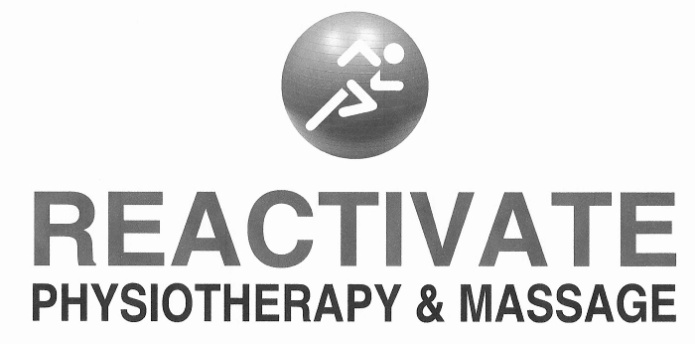 81 Middlecote Drive. Ajax, Ontario. L1T 0K3P: (905) 231-1418   F: (905) 448-2538www.reactivatephysiotherapy.comreactivatephysio@hotmail.comCOVID-19 Liability WaiverPatient Name: __________________________________I understand the novel coronavirus causes the disease known as COVID-19. I understand the novel coronavirus has a long incubation period during which carriers of the virus may not show symptoms and still be contagious. I understand that physiotherapy and massage therapy services may require hands on contact which is one way the novel coronavirus can spread. _________________ (Initial)I understand that being out in the community and attending visits at Reactivate Physiotherapy & Massage puts me at an elevated risk of contracting the novel coronavirus when compared to at home isolation. _____________ (Initial)I confirm that I am not presenting with any of the following symptoms of COVID-19 as defined by the Ministry of Health of Ontario:Fever >38°		____________ (Initial)Cough			____________ (Initial)Sore Throat		____________ (Initial)Shortness of Breath	____________ (Initial)Difficulty Breathing	____________ (Initial)Flu-Like Symptoms	____________ (Initial)Runny Nose		____________ (initial)I confirm that I am not currently positive for the novel coronavirus. ____________ (Initial)I confirm that I have not been in contact with someone who has tested positive for coronavirus. ___________(Initial)I confirm that I am not waiting for the results of a laboratory test for the novel coronavirus. ___________(Initial)I understand that it is not possible to receive in person physiotherapy and massage therapy services while maintaining the 6 feet social distancing as per the recommendations of the Ministry of Health of Ontario. ___________(Initial)I verify the information I have provided is truthful and accurate. I knowingly consent to in-person treatment during the COVID-19 pandemic. ________________________________                                     Date:_____________________________                    Patient Signature